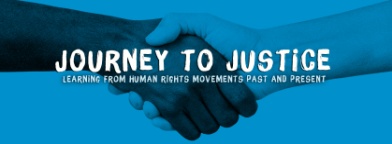  Journey to Justice Ethical Funding and Partnerships PolicyBackground The mission of Journey to Justice is to galvanise people to take action for social justice through learning about human rights movements and the arts. Journey to Justice seeks to work with a range of organisations to support all aspects of its work. We recognise the value of working in partnership with other organisations in order to extend our reach, maximize our impact and generate income. Journey to Justice will explore funding from trusts and foundations and corporate partnerships where appropriate. Collaborations may include grants, core funding sponsorship agreements, consultancy, and partnership/joint ventures.Our aim is to develop and maintain mutually beneficial relationships with a range of organisations without compromising the independence or integrity of Journey to Justice. FundraisingJourney to Justice seeks funding from a range of sources. Some of our funding comes from charitable foundations. However we seek to increase our funding from individual donors and earned income. Our fundraising seeks to be ethically consistent with our values and is guided by internal guidelines on ethical fundraising. Guidelines for fundraisingWe will not seek or take money from funders who make their income from activity that abuses human rights, or causes environmental destruction or depends on the depletion of finite resources.  We actively seek to promote activity which is based on promoting social justice, safeguarding the environment and the future of precious resources. These values guide us over the source of finance for our work as well as the ethical sourcing of materials, services, and goods.We will undertake research before approaching a funder to ascertain their core values, the business source of the income, and the relationship that the foundation has with the business that created the profit.Regardless of the 'good work' of some foundations and trusts, if their name is associated with a company or regime that is shown to cause environmental or human rights abuse, we would avoid them.Guiding principles about possible partnerships Strategic coherence – There must be strong grounds for believing the partnership will benefit Journey to Justice.  All new partnerships/funding bids should be conducted in pursuit of Journey to Justice’s mission statement and strategic aims.  Shared goals – Journey to Justice will seek partners whose goals and values are consistent with its mission and values. This will help to establish which collaborations are appropriate.  Each potential partner will be judged on a case by case basis. However, Journey to Justice will not accept direct funding from, or work in partnership with, any organizations or individuals, where there is conflict with our mission and aims. Charitable status – Journey to Justice will not enter into any agreement or partnership, which might threaten its charitable status.Reputational risk – Journey to Justice will assess the reputation of the organisation from which funding is accepted and will give adequate consideration to the reputational risks it may face from taking funding from any given source. Transparency- In all collaborations, the parameters of the agreement must be agreed beforehand and should be transparent (e.g. acknowledgements on Journey to Justice’s  website, event branding, or feedback on draft reports and project proposals). Conflicts of interest - When establishing a new collaboration, Journey to Justice will endeavour to ensure that there are no conflicts of interest that cannot be safely managed. If there is a possibility that Journey to Justice’s independence, integrity or reputation may be placed in jeopardy, Journey to Justice will withdraw from a partnership or funding agreement (as soon as is practical). Obligations of partners In the event of any matter arising that could adversely affect the standing of the partner, the partner must inform Journey to Justice immediately. Journey to Justice reserves the right to take appropriate action to ensure its reputation is not adversely affected in any way as a result of such incidents.All aspects of a formal collaboration must be clear to the parties involved, and agreements set out in writing. Journey to Justice should be consulted whenever and wherever partners, for both internal and external communications, use its name. Approval must be sought for any copy produced which refers to an initiative from Journey to Justice that is supported/sponsored by a partner organisation.Journey to Justice’s name and/or logo may be used by external partners only with the express prior permission of Journey to Justice and for the purposes requested. Journey to Justice retains editorial control over all published uses of its name, logo and other copyright protected information.At no time can press releases be issued that refer to Journey to Justice without prior approval.Decision Making New partnerships and funding arrangements will be dealt with by the Trustee Board.AGREED: 16/09/17